2017-18 GSA Senate Meeting				
Monday April 2nd, 2018 11am in Moon 110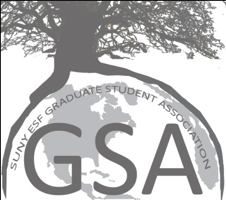 Agenda Items:					 Old BusinessPresident Call to OrderRoll call—ShumailaQuorum: YesDaniel motions to approve previous meeting’s minutes, Chellby seconds and the motion passes unanimously.Sustainability Resolution – AlexThe main aim of the resolution is to hire a Sustainability officer that assists in coordinating sustainability efforts on campus.The resolution is a joint effort with USA.Kirsten motions to vote electronically (through Google form) at 5pm on April 17th 2018 on the Resolution, Aimee seconds and the motion passes unanimously.New Business:Faculty Advisor Decisions – EveryoneScott Shannon wouldn’t mind being the advisor.Chellby: Other than Laura Crandall and Scott Shannon what other options do we have? Learning curve for Laura Crandall would be steep as we do things differently from USA and considering that Scott Shannon would be the best option because he knows the graduate program.Kirsten: Scott Shannon does send out important emails to graduate students and he is a lot more aware of graduate student problems. However, she seems to have a lot more information on where the important resources are.Dan Collins: Scott does tend to be a lot more passive.Alex: Laura would be able to help us troubleshoot and help us do things the same way as USA does, if it is great.Greg: Working with Laura is great however she did say that she won’t be able to give it too much time.Ryan: Maybe we can have both as co-advisers?Greg: What would be the advantage of having them both as co-advisor?Ryan: We would have more options to get anything signed although we do work pretty much autonomously.Dan Collins: It is more symbolic than governance thing. By putting them on paper would make them and us work towards it.Ryan: Propose to them both if they were interested in being co-adviser.Dan Collins: It is better to ask them if they would be actively participating in our organization and contribute to it.Taylor makes a motion to approach Laura and give her various options discussed in the meeting (such as co-advising) and clarify the expectations of GSA of her.Greg offers amendment to the motion by offering co-advising from the very beginning but also still talk to Laura about where she is at.All in favor of the amendment to the motion except 2 abstentions. The amendment passes.Ryan offers amendment to the motion that he will go meet with her.All in favor and the motion passes unanimously.Election results update – ReaEveryone was uncontestedElections are still open.There are some vacancies.Need quorum of the final meeting (final week of the classes)GSA Brunch Idea – Dan CollinsOpen Academy wants to do a coordinated GSA brunch.Students want a mid-semester check-in.To improve the program by getting feedbackTo offer adviseSit with graduate student body as much as we canTo recruit new student bodyCan lower costsOpen Academy is willing to contribute about $600-700 for the GSA brunch, for once in a fall and once in spring.Dan Collins motions to have GSA-Open Academy co-sponsored brunch, once in fall and once in spring, seconded by Madhuri, and opened for discussion:It would come from general or social funds but if it’s something we definitely want to do then we can create another fund.It would be open for all the graduate students.College hour to be proposed for the day.The motion carries with everyone’s vote in favor.GA Stipend Update – Alex, Ryan, MikeMike: Scott Shannon is going to take it to the executive committee all GAs (except Chemistry) will get a $2500 fellowship Fall 2018 and it will be added to the base salary.According to BoT, there is static $300,000 increase . Officer ReportsPresident- RyanSUNYSA Spring Meeting ReportShot down two resolutionsCollective bargaining approach for libraries but haven’t talked to their directors and the publishers won’t let us do that.Research foundations: A lot of misconceptions and Ryan tasked to approach research foundation and create fellowship.Rea and Ryan become representatives for SUNY SA.AGEC Spots and potentially votesAcademic Governance Executive Council SpotsUSA was fighting for a spot and they expanded to included GSA too and tomorrow (4/17) they are voting on it.AG Meeting Tuesday 4/17SUNY Central meeting and they wanted to hear from students what qualities they would like to see from an interim and long-term president and what went wrong with previous leadership.We can have other students input into this and in the next meeting it can be conveyed.VP of Social- BobBeer Tour was held over the weekend which went well.VP of Grants & Awards- JorgeGreg had a meeting to look over research grants and funded two grants then the travel grantsVP of Professional Development- ChellbyNo updatesVP of Communications- ReaSeal competition: The Hexagonal one wonVP of Speakers & Presentations- JeffNo updatesVP of International Activities- SriThe potluck went well. They talked about a potential student body for International Students.Representative UpdatesDominique: There was a conference and VP research would helpFacebook page that graduate and undergraduate students put on research articles they have contributed to, as well as any conference they went to with their oral/poster talk if they want.Science Cafes: How research is done and have discussions on that involving ESF, SU, and ESF or students from Syracuse in general and talk over beer/coffee about their topics.Getting people out on YouTube, blogs etc. to have visibility with the general public as a journalist spends time with themDan Collins: GPAC Grad Programs surveys and it should include other departments and having senate representatives.AnnouncementsApril 22nd Stumpy Stampede: volunteers and runners neededTGIO Saturday 28th Noon. (Rain location Orange Crate)Dominique motioned to adjourn, Bob seconded and the motion passed unanimously